PROTOCOLLO N. 1664/B15 DEL 18/06/2015                                      C.I.G.: N. ZAC150BFFEALLEGATO 2 – Scheda Tecnica –Sezione NormativaNella presente scheda vengono elencate le caratteristiche tecniche per l’affidamento del servizio assicurativo. Ove richiesto compilare il campo “ARTICOLO E PAGINA CONDIZIONI DI POLIZZA” necessario per la corretta valutazione delle offerte. Per le seguenti voci che non saranno regolarmente compilate (per errore di compilazione o per mancata corrispondenza con le condizioni di polizza presentate dall’offerente) verrà applicata una penalizzazione (pari ad 1 punto per voce) sul punteggio finale raggiunto. 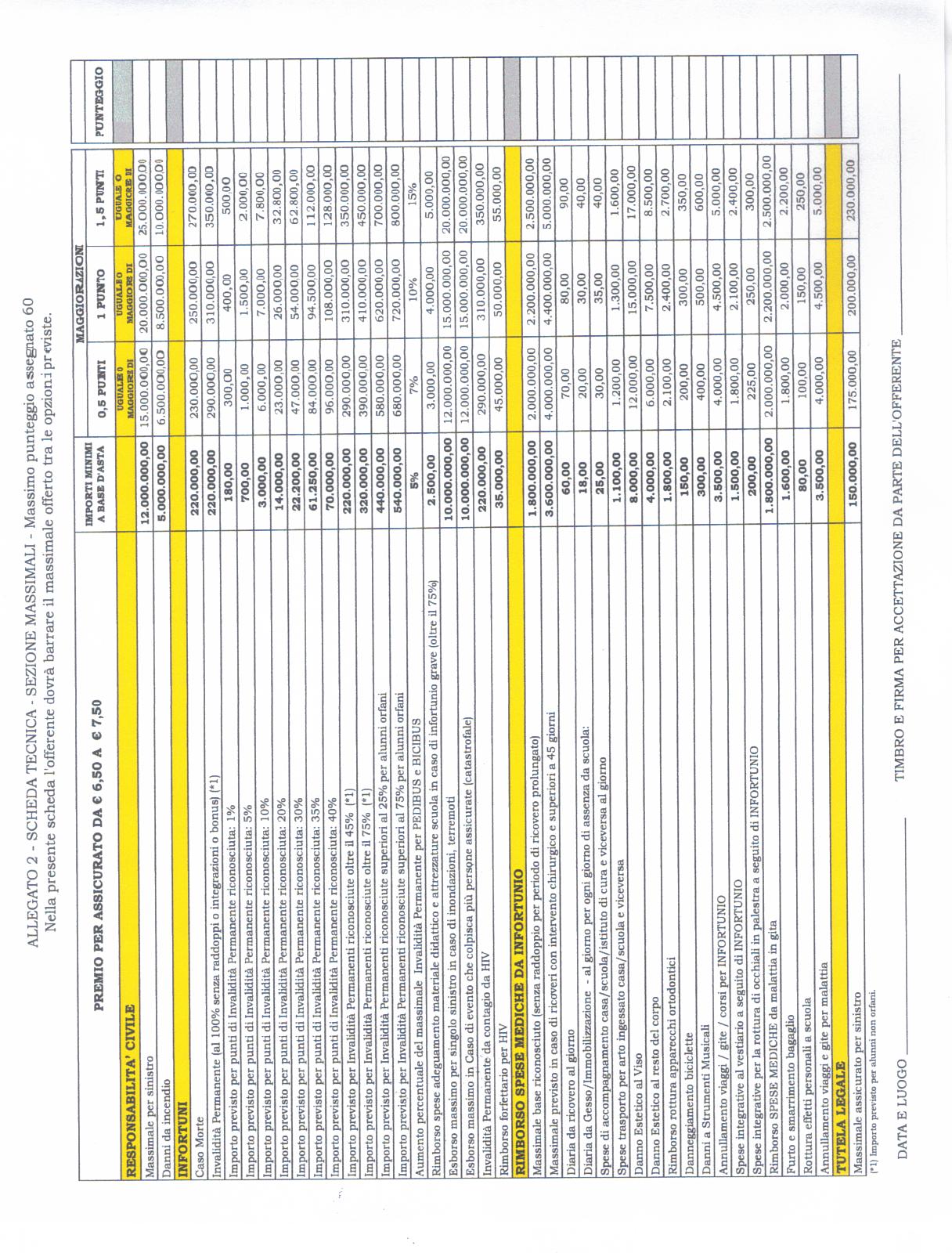 Sezione I - Caratteristiche generali del contratto
In ottemperanza alla Circolare Ministeriale 2170 del 30/05/96, relativamente alla Responsabilità Civile, la qualità di “Soggetto Assicurato” deve spettare anche all’Amministrazione Scolastica, cioè anche a favore dell’Istituzione Scolastica in quanto facente parte dell’Amministrazione scolastica (MIUR Ministero dell’Istruzione, dell’Università e della Ricerca) e, dunque, non solo a  favore degli Alunni e/o degli Operatori Scolastici.ARTICOLO E PAGINA CONDIZIONI DI POLIZZA_______________________________________________
In caso di qualsiasi controversia in merito all’esecuzione del contratto si stabilisce che, in via esclusiva, il foro competente dovrà essere quello del luogo di residenza o domicilio elettivo del contraente/beneficiario/assicurato, dovendosi comunque tenere conto degli artt. 6 RD 30 ottobre 1933 n. 1611 e 14 , ultimo comma bis D.P.R. 8 marzo 1999, n. 275 (foro dello Stato per le istituzioni scolastiche statali).ARTICOLO E PAGINA CONDIZIONI DI POLIZZA_______________________________________________La polizza deve prevedere clausole di esonero denuncia sinistri precedenti, generalità degli assicurati e di Buona Fede. ARTICOLO E PAGINA CONDIZIONI DI POLIZZA_______________________________________________La polizza deve essere valida per il mondo intero. Può essere sospesa in quei paesi che si trovassero in stato di belligeranza, dichiarata o di fatto, salvo che l’Assicurato venga sorpreso mentre vi si trova dallo scoppio delle ostilità, nel qual caso le garanzie contrattuali sono sospese al termine del quattordicesimo giorno.ARTICOLO E PAGINA CONDIZIONI DI POLIZZA_______________________________________________In base al disposto della Finanziaria 2008, la polizza non deve contemplare nessuna copertura per la RC Patrimoniale e amministrativa/Contabile del Dirigente Scolastico e/o del Direttore SGA neanche se prestata a titolo gratuito. Per questi rischi, i soggetti interessati, dovranno stipulare contratti autonomi individuali.La polizza deve prevedere una tolleranza minima tra soggetti paganti ed assicurati del 6% ARTICOLO E PAGINA CONDIZIONI DI POLIZZA_______________________________________________Gli studenti, il personale docente e non, il personale direttivo e i genitori membri di diritto degli organi collegiali ( previsti dal D.P.R. 416 del 31/05/1974) dovranno essere considerati terzi fra di loro.ARTICOLO E PAGINA CONDIZIONI DI POLIZZA_______________________________________________Sezione II - Figure AssicurateIn questa sezione vengono indicate le figure che a vario titolo devono essere assicurate.Assicurati a titolo oneroso:Gli alunni iscritti alla scuola;I partecipanti a corsi serali, ai corsi IFTS, EDA,CTP ai corsi di alfabetizzazione e corsi 150 ore, progetti PON, POR, corsisti in genere ecc.;Tutti gli Operatori Scolastici (DS e DSGA, insegnanti di ruolo e non, supplenti annuali e temporanei, aiutanti del Dirigente Scolastico, personale non docente di ruolo e non, siano essi dipendenti dello Stato, di Enti locali o di altri Enti), nello svolgimento delle mansioni previste dal CCNL e dai Regolamenti interni.ARTICOLO E PAGINA CONDIZIONI DI POLIZZA_________________________________________________Assicurati a titolo gratuito:Gli alunni H (disabili);Gli alunni e gli accompagnatori di altre scuole (anche stranieri) che siano temporaneamente ospiti dell’Istituto per attività scolastica e culturale;Gli alunni privatisti;I partecipanti al Progetto Orientamento;Gli uditori e gli alunni in “passerella”;Gli alunni esterni che partecipano a stage e attività organizzati dalla scuola (sempreché sia garantita la sorveglianza del personale preposto);Gli ex studenti che frequentano “Tirocini Formativi e di Orientamento” nell’ambito di programmi di inserimento e orientamento al mondo del lavoro (Legge 196 del 24/06/1997, Regolamento n. 142 del 25/03/1998 ed eventuali successive s.m.i.);I corsisti che in altre vesti abbiano già versato il premio durante la convenzione in corso;Il Responsabile della Sicurezza nello svolgimento delle mansioni;I prestatoti di lavoro socialmente utili o lavori di pubblica utilità;Tutti gli operatori scolastici componenti le squadre di prevenzione e pronto intervento ai sensi di legge, quando partecipano all’attività di prevenzione;Gli insegnanti di sostegno nello svolgimento delle funzioni previste dalla legge 517/77 ed eventuali s.m.i.;Gli Assistenti di lingua straniera in Italia (cittadini dell’Unione Europea) assegnati agli Istituti Scolastici; I tirocinanti professionali siano essi dipendenti dello Stato o di enti locali;Gli assistenti educatori siano essi dipendenti dello Stato o di Enti Locali non chè gli O.S.S. e gli O.S.A.;Gli Obiettori di coscienza siano essi dipendenti dello Stato o di altri Enti; Gli operatori esterni disabili che collaborano a qualunque titolo con l’istituto (provenienti dallo Stato o da enti locali); Gli Esperti esterni che sottoscrivono contratti di prestazione d’opera occasionali per attività integrative nell’ambito della direttiva 133 D.P.R. 567/96 con l’Istituto o che svolgono, a qualunque titolo, attività di collaborazione all’interno dell’Istituto; Il medico competente esclusi i danni derivanti dalla responsabilità dell’esercizio della professione medica; Il personale in quiescenza che svolge attività all’interno dell’Istituto, secondo quanto stabilito dalla Circolare Ministeriale 127 del 14/04/1994;Il Presidente e i componenti della Commissione d’esame;  I Revisori dei Conti in missione presso l’Istituto Scolastico capofila o scuole aggregate; I membri degli Organi Collegiali nello svolgimento delle loro funzioni; I genitori regolarmente identificati degli alunni quando concorrono ad iniziative, progetti, attività regolarmente deliberate e messe in atto dagli organi scolastici competenti con esclusione delle attività alle quali partecipano in veste di corsisti (PON, POR, ecc);I genitori presenti all’interno dell’istituto scolastico per assistere medicalmente i propri figli;Gli accompagnatori degli alunni e degli alunni con handicap, durante i viaggi di istruzione, stage, visite ed uscite didattiche in genere, settimane bianche comprese, progetto PEDIBUS e progetto BICIBUS, regolarmente identificati (senza limitazione di numero); I volontari che prestano l’attività a titolo gratuito incaricati durante l’esecuzione di piccoli lavori di giardinaggio e manutenzione del verde ( esclusi: potature e abbattimento di alberi) per tutte le necessità della scuola ( biblioteca, pre-scuola, dopo-scuola) e purchè vi sia un incarico scritto da parte dell’Istituto Scolastico.I genitori degli alunni quando svolgono il ruolo di membri di diritto degli organi collegiali previsti dal D.P.R. n. 416 del 31 maggio 1974 e successivi e i componenti della commissione mensa; ARTICOLO E PAGINA CONDIZIONI DI POLIZZA_________________________________________________Sezione III - Operatività delle garanzieLe garanzie assicurative dovranno essere sempre valide per:Ogni iniziativa e/o attività organizzata e/o gestita e/o effettuata e/o autorizzata e/o deliberata dagli Organi dell’Istituto, in relazione sia all’attività scolastica che extra scolastica, parascolastica ed interscolastica, sia didattica che di altra natura, sia in sede che fuori sede, comprendente tutte le attività di refezione e ricreazione; Le manifestazioni sportive, ricreative, culturali, gite scolastiche e di istruzione, visite guidate, visite a musei, scambi ed attività culturali in genere, purché siano controllate da organi scolastici o da organi autorizzati dagli stessi; Tutte le attività di educazione fisica o motoria ovunque svolte, comprese tutte le attività ginnico/sportive e non, anche extra programma nonché tutte le attività previste dal Piano dell’Offerta Formativa realizzate dall’Istituto Scolastico in collaborazione con soggetti esterni e le settimane bianche; Le assemblee che abbiano luogo in locali esterni alla scuola, purchè siano osservate le disposizioni della cir. Min. n. 312 XI cap. del 27/12/1979 in atto di vigilanza;Il servizio esterno alla scuola svolto da non docenti purché tale servizio venga svolto su preciso mandato del Capo d’Istituto e/o del responsabile del servizio di segreteria; Il tragitto casa-scuola e viceversa per il tempo necessario a compiere il percorso prima e dopo l’orario delle lezioni; I danni che gli alunni possono arrecare al materiale assegnato alla scuola in comodato da ditte e società diverse da Enti Pubblici come previsto dalla C.M. 26.07.2000 prot. n. 3474/A1; Le lezioni di ed.Fisica e per l’attività sportiva in genere svolta in palestre, piscine e campi sportivi esterni alla scuola, purchè sul posto venga fornita adeguata sorveglianza;Le attività di prescuola e doposcuola anche nei casi in cui la vigilanza sia prestata da personale fornito in supporto da Enti Pubblici;I centri estivi e attività similari durante le vacanze natalizie, purché deliberati dagli organismi scolastici competenti; Tutte le attività relative al progetto Pedibus e Bicibus;  Tutti i trasferimenti interni ed esterni strettamente connessi allo svolgimento delle attività;I casi di colpa grave, negligenza ed imprudenza, nonché per  che possa derivare al Contraente da fatto doloso (senza escludere il reato doloso) di persone delle quali debba rispondere.Le attività ludico sportive o di avviamento alla pratica di uno sport, regolarmente deliberate dagli organi collegiali ma organizzate e gestite da genitori anche in assenza di personale scolastico in qualsiasi orario, presso la struttura scolastica o presso centri sportivi in genere o altri luoghi all’uopo designati regolarmente deliberati dagli organismi scolastici competenti;ARTICOLO E PAGINA CONDIZIONI DI POLIZZA_________________________________________________Sezione IV – Caratteristiche Tecniche delle GaranzieA) RESPONSABILITA’ CIVILE TERZI (RCT)- La polizza deve comprendere gli scambi culturali, gli stage e l’alternanza scuola/lavoro comprese le prove pratiche dirette; ARTICOLO E PAGINA CONDIZIONI DI POLIZZA_________________________________________________- La polizza deve essere valida in itinere per gli Alunni anche maggiorenni (anche nel caso in cui non vi sia responsabilità del Istituto scolastico contraente);ARTICOLO E PAGINA CONDIZIONI DI POLIZZA_________________________________________________- La polizza deve comprendere i danni cagionati a veicoli a motore e non, parcheggiati negli ambiti di proprietà o in uso alla scuola;ARTICOLO E PAGINA CONDIZIONI DI POLIZZA_________________________________________________- La polizza deve garantire i sinistri avvenuti durante il, periodo di validità del contratto anche se la causa degli stessi e da collocarsi ad un periodo antecedente alla stipula ( senza limiti di tempo) ed il contraente o l’assicurato non erano a conoscenza della causa stessa;ARTICOLO E PAGINA CONDIZIONI DI POLIZZA_______________________________________________- In presenza di una serie di eventi dannosi riconducibile ad una stessa tipologia di causa (danni in serie), in caso di recesso dal contratto da parte dell’assicuratore o se il contratto non sussiste più, la polizza deve essere valida sia durante la validità della garanzia assicurativa che dopo la cessazione del contratto;ARTICOLO E PAGINA CONDIZIONI DI POLIZZA________________________________________- Il Massimale prestato dovrà essere unico per sinistro, senza sottolimiti per danni a persone, animali e cose.B) MORTEIn caso di infortunio che abbia per conseguenza la morte dell’assicurato, deve essere previsto un indennizzo ai beneficiari anche nel caso in cui l’infortunato venga dichiarato disperso dalle competenti autorità con sentenza di morte presunta ai senzi dell’art. 60 comma 3 del Codice Civile ed eventuali s.m.i..ARTICOLO E PAGINA CONDIZIONI DI POLIZZA________________________________________C) INVALIDITA’ PERMANENTE DA INFORTUNIO- Se il grado di invalidità riconosciuto è pari o superiore al 45% l’indennizzo sarà pari al 100% del massimale offerto;- Se il grado di invalidità riconosciuto è pari o superiore al 25% che coinvolga un alunno orfano di un genitore, l’indennizzo verrà raddoppiato;- Se il grado di invalidità riconosciuto è pari o superiore al 75% verrà liquidato un capitale aggiuntivo ( con esclusione di polizze vita sostitutive);- Se l’infortunio colpisce alunni o accompagnatori individuati regolarmente nell’o svolgimento dei progetti “Pedibus” e “Bicibus”, deve essere prevista una maggiorazione della somma assicurata.ARTICOLO E PAGINA CONDIZIONI DI POLIZZA________________________________________D) RIMBORSO SPESE ADEGUAMENTO MATERIALE DIDATTICO ED ATTREZZATUREIn caso di infortunio che comporti una invalidità permanente di grado superiore al 75% deve essere previsto un rimborso delle spese sostenute dall’assicurato  o dalla scuola per l’adeguamento della stessa in relazione a:- Attrezzature ed arredi personalizzati;- Attrezzature tecnologiche per attività lavorative e didattiche;- Attrezzature per mobilità, autonomia e comunicazione;ARTICOLO E PAGINA CONDIZIONI DI POLIZZA________________________________________E) RIMBORSO SPESE MEDICHE DA INFORTUNIOFino alla concorrenza della somma assicurata il Rimborso Spese Mediche garantirà le spese mediche sostenute a seguito di infortunio per:- Visite mediche specialistiche, acquisto di medicinali;- Ticket sanitari;- Intervento chirurgico anche ambulatoriale;- Il ricovero in Istituti di cura pubblici o privati;- Applicazione di apparecchi gessati, bendaggi e docce di immobilizzazione;- Analisi ed accertamenti diagnostici strumentali e di laboratorio, compresa l’artroscopia diagnostica ed operativa;- Terapie fisiche e specialistiche;- Protesi conseguenti ad infortunio, protesi e tutori di funzione degli arti superiori, inferiori e del tronco, protesi oculari ed acustiche.ARTICOLO E PAGINA CONDIZIONI DI POLIZZA_________________________________________________Ulteriori prestazioni comprese fino alla concorrenza della somma assicurata:F) SPESE E CURE ODONTOIATRICHE:Non devono esservi limiti all’interno della somma assicurata;Non devono esservi sottolimiti per dente;Deve comprendere le spese per la ricostruzione;Deve comprendere le spese per interventi di conservativa;-  In caso di giovane età dell’Assicurato non sia possibile applicare la prima protesi nei primi tre anni, deve  comunque essere previsto un rimborso.

ARTICOLO E PAGINA CONDIZIONI DI POLIZZA_________________________________________________
G) SPESE E CURE OCULISTICHE:- Devono essere garantite le spese sostenute per cure oculistiche in conseguenza di infortunio;- Devono essere garantite le spese per la riparazione di lenti e/o montature (comprese lenti a contatto) conseguenti a infortunio esibendo il documento fiscale d’acquisto delle lenti e/o montature da riparare; - Devono essere garantite le spese per l’acquisto di nuove lenti e/o montature conseguenti a danno oculare;  ARTICOLO E PAGINA CONDIZIONI DI POLIZZA_________________________________________________H) DIARIA DA RICOVERO- Deve essere garantita una diaria per ogni pernottamento in ricovero reso necessario da infortunio indennizzabile; - La garanzia deve valere sia in caso di ricoveri presso Istituti di cura pubblici che privati;- Deve valere per almeno 500 pernottamenti;ARTICOLO E PAGINA CONDIZIONI DI POLIZZA_________________________________________________I) DIARIA DA GESSO E DI DIARIA DA IMMOBILIZZAZIONE
-Deve essere valida per tutto il corpo;-Deve valere sia per gessature che per apparecchi immobilizzatori inamovibili;-Il calcolo dell’indennizzo deve essere sempre su base giornaliera e mai forfetaria;ARTICOLO E PAGINA CONDIZIONI DI POLIZZA_________________________________________________L) SPESE DI TRASPORTO DA CASA A SCUOLA E VICEVERSA 
Devono essere corrisposte le spese in oggetto se a seguito di infortunio l’Assicurato sia portatore al di fuori di strutture ospedaliere di:-Gessature;-Apparecchi protesici agli arti inferiori; -Apparecchi protesici agli arti superiori (in caso di trasporto autonomo problematico).ARTICOLO E PAGINA CONDIZIONI DI POLIZZA_________________________________________________M) SPESE DI ACCOMPAGNAMENTO E TRASPORTO DALL’ABITAZIONE ( DALLA SCUOLA) ALL’ISTITUTO DI CURA E VICEVERSADevono essere corrisposte le spese in oggetto se a seguito di un infortunio e in base a prescrizioni mediche l’assicurato necessitasse di cure e di cure ripetute, come ad esempio:Medicazioni complesseApplicazioni fisioterapiche;Terapie mediche;ARTICOLO E PAGINA CONDIZIONI DI POLIZZA_________________________________________________N) MANCATO GUADAGNOIn caso di ricovero per infortunio scolastico, l’alunno assicurato necessitasse di assistenza da parte di un genitore, deve essere previsto un rimborso forfettario giornaliero nei seguenti casi:-In caso di assenza del genitore dal lavoro (con certificazione del datore di lavoro);-Se il genitore è lavoratore autonomo e subisce l’interruzione dell’attività lavorativa (comprovata  da documentazione).ARTICOLO E PAGINA CONDIZIONI DI POLIZZA_________________________________________________O) APPARECCHI ORTODONTICI DEGLI ALUNNI  Deve essere previsto un rimborso per gli apparecchi ortodontici degli alunni quando, a seguito di infortunio, si renda necessaria la loro riparazione o sostituzione.ARTICOLO E PAGINA CONDIZIONI DI POLIZZA_________________________________________________P) DANNO ESTETICODeve essere previsto un rimborso se, a seguito di infortunio indennizzabile, l’assicurato subisca deturpazioni o sfregi di carattere estetico al viso ed a qualsiasi altra parte del corpo per:Interventi di chirurgia plastica;Interventi di chirurgia estetica;Spese per cure ed applicazioni;ARTICOLO E PAGINA CONDIZIONI DI POLIZZA_________________________________________________Q) ANNULLAMENTO CORSI
Deve essere previsto un rimborso per i costi già sostenuti dall’assicurato se, a seguito di infortunio indennizzabile, lo stesso non possa proseguire:-Corsi;-Attività sportive a carattere privato (tutti gli sport in genere);-Corsi di musica;-Corsi di lingue straniere;-Corsi di danza;-Corsi di attività teatrali e artistiche;ARTICOLO E PAGINA CONDIZIONI DI POLIZZA_________________________________________________R) RIMBORSI INTEGRATIVIDeve essere previsto un rimborso se, a seguito di infortunio indennizzabile, l’assicurato subisca dei danni a:-Capi di vestiario;-Strumenti musicali (valido per tutti gli ordini e tipologie di scuola, non solo per conservatori e scuole di musica);-Sedie a rotelle e tutori, per portatori di handicap;-Occhiali in palestra;ARTICOLO E PAGINA CONDIZIONI DI POLIZZA_________________________________________________S) ASSISTENZA IN GITALa polizza deve prevedere un servizio di assistenza in viaggio (sempre valida per i viaggi organizzati dalla scuola in Italia e all’estero) che comprenda i seguenti servizi:-Consulenza  medica telefonica 24h su 24 / 7 Giorni  su  7;-Invio medico e/o ambulanza;-Trasferimento sanitario;-Informazioni  cliniche  sul paziente;-Interprete a disposizione;-Familiare accanto;-Invio medicinali all’ estero; -Rientro  dell’assicurato convalescente;-Invio di  un  accompagnatore  in sostituzione;-Traduzione cartella clinica in caso di ricovero all’estero;-Spese  per  il  rimpatrio  della salma.ARTICOLO E PAGINA CONDIZIONI DI POLIZZA_________________________________________________T) SPESE MEDICHE DA MALATTIA IN GITADeve essere previsto un rimborso se, a seguito di sinistro indennizzabile avvenuto in viaggio (in Italia o all’estero), l’assicurato debba sostenere:-Spese mediche;-Spese farmaceutiche;-Spese ospedaliere; ARTICOLO E PAGINA CONDIZIONI DI POLIZZA_________________________________________________U) DANNI A BAGAGLIO E VESTIARIODeve essere previsto un rimborso per i seguenti danni materiali subiti dall’assicurato durante Il viaggio:-Danni materiali e diretti al bagaglio;-I capi di vestiario indossati.I danni sopraccitati dovranno essere garantiti in caso di responsabilità del vettore o dell’albergatore per:-Furto;-Rapina; -Scippo;-DanneggiamentoARTICOLO E PAGINA CONDIZIONI DI POLIZZA_________________________________________________ V) DANNI A EFFETTI PERSONALIDeve essere previsto un rimborso per i danni materiali e diretti agli effetti personali dell’Assicurato(compresi i capi di vestiario indossati) determinati da: -Furto;-Rapina; -Scippo;-DanneggiamentoLa garanzia sarà operante per eventi accaduti:-A scuola;-Nelle sedi scolastiche (anche provvisorie);-Nelle sedi staccate, succursali, plessi, etc.ARTICOLO E PAGINA CONDIZIONI DI POLIZZA_________________________________________________Z) ANNULLAMENTO GITENel caso in cui l’Assicurato, in seguito a malattia improvvisa certificata, fosse impossibilitato a partecipare a  viaggi e/o scambi culturali (in Italia e all’estero) della scuola, deve essere previsto un rimborso se non viene recuperata la quota versata.La garanzia  non deve prevedere esclusioni.ARTICOLO E PAGINA CONDIZIONI DI POLIZZA_________________________________________________W) TUTELA LEGALELa compagnia deve rimborsare le seguenti spese:-Di giustizia;-Gli oneri per l'intervento di un legale incaricato alla gestione del caso assicurativo;-Gli oneri per l'intervento del perito/consulente tecnico d'ufficio;-Gli oneri per l'intervento di un perito/consulente tecnico di parte;-Di accertamenti su soggetti, proprietà, modalità e dinamica dei sinistri;-Di indagini mirate alla ricerca di prove a difesa;-Per la redazione di denunce, querele, istanze all'Autorità Giudiziaria.- Per assistenza stragiudiziale;Si intendono categoricamente escluse le vertenze riguardanti le polizze contenute nel contratto stipulato dalla scuola. Ad esempio non possono essere stipulate polizze che assicurino le famiglie degli alunni per vertenze contro la scuola.  ARTICOLO E PAGINA CONDIZIONI DI POLIZZA________________________________________________DATA E LUOGO________________________________TIMBRO E FIRMA PER ACCETTAZIONE DA PARTE DELL’OFFERENTE ____________________________________